				 							ПРОЄКТ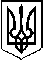 У К Р А Ї Н АП Е Р Е Г І Н С Ь К А   С Е Л И Щ Н А    Р А Д АВосьме демократичне скликанняДвадцять ____ сесіяР І Ш Е Н Н Явід  _______.2023  № _____/2023смт. Перегінське  Про надання дозволу на розроблення проектівземлеустрою щодо відведення земельних ділянок з подальшою передачею в орендуРозглянувши  заяви  юридичних осіб, графічні матеріали бажаного місця розташування земельних ділянок,  керуючись ст. 12, 92, 123, 134 Земельного Кодексу України та ст. 26 Закону  України «Про місцеве самоврядування  в Україні», враховуючи пропозиції комісії містобудування, будівництва, земельних відносин, екології та охорони навколишнього середовища, селищна рада   					ВИРІШИЛА:5.Дати дозвіл Особі 1 на розроблення проекту землеустрою щодо відведення земельної  ділянки орієнтованою площею 0,0272 га в смт. Перегінське, вул.Базарна,  6 а для обслуговування житлового будинку з вбудованими кафе та господарськими спорудами (КВЦПЗ 03.07 - для будівництва та обслуговування будівель торгівлі) з подальшою передачею в оренду.6. Контроль за виконанням даного рішення покласти на комісію містобудування, будівництва,  земельних   відносин,    екології    та    охорони   навколишнього  середовища. (І. Пайш).Селищний голова								Ірина ЛЮКЛЯН